How to incorporate UMB’s core values in your everyday life to build the culture — e.g., do you know the names of all of your employees who work around you, the person who takes out your trash, the security guard, etc. Actionable ideas to bring the core values to the minds of UMB — small reminders:  Please and thank you Name of staff/faculty who are in your immediate day-to-day work life at UMB What we appreciate, appreciates! Acknowledge and genuinely thank the humans around you who make your work life easier, better, and work in ways you don’t even realize because they show up and do their job.  Think outside of your own box/bias. How can you make things easier or better for the employees you supervise? Ask them what they need and act on it.  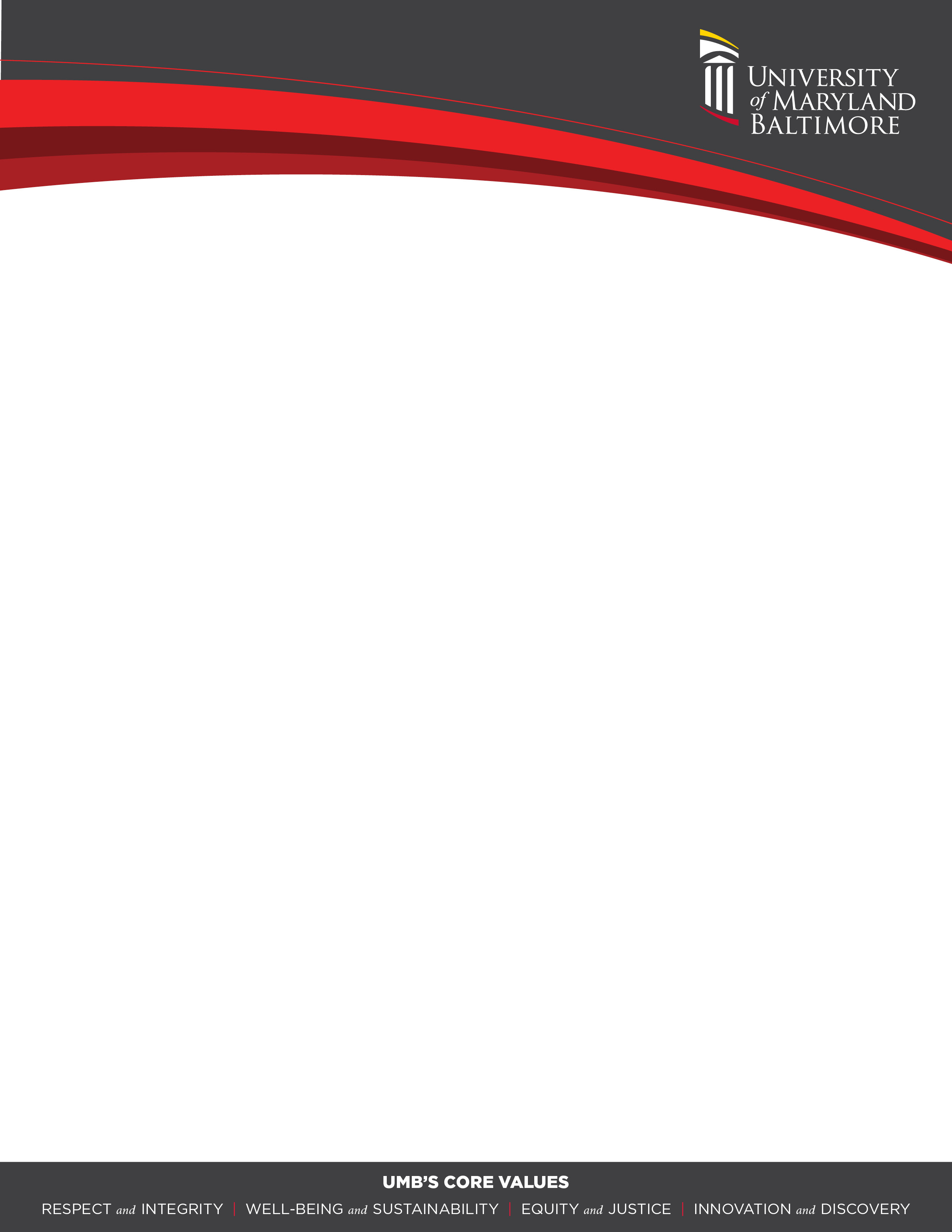 